Wapello Community School DistrictBoard of DirectorsRegular Meeting5-8-2019The Wapello Board of Education met in open session for their regular monthly meeting at 7:00 p.m. at the Central Administration Building Board Room.  Those present included Duane Boysen, Doug Housman, Doug Meeker, Eric Smith, Matt Stewart, Supt. Peterson, Board Secretary Eric Small, and a representative of the news media was also present. Call to Order:  President Duane Boysen called the meeting to order at 7:00 p.m.Approval of Agenda:  Motion by Smith and seconded by Meeker to approve the agenda.  Motion carried with a 5-0 voice vote.  Community Forum:  Brett Shafer - Recommendation to not rehire the wrestling coach.  This will be detrimental to the program to not rehire the coach.  Brett would like to see a group vote on that contract.  Supt. Peterson explained that all contracts are now one-year contracts and do not require any action to terminate those contracts.  Nathan Belzer - Spoke on behalf of the wrestling program.  He appreciated the wrestling community and hopes that the program continues to be a strong program for the school.  He felt that if he had to only pick one sport for his son to participate in, wrestling would be his choice.  Special Commendations:  Superintendent Peterson recognized the Board of Directors in honor of School Board Recognition Month.  Each member was presented a certificate from the Iowa Association of School Boards for their service.  Approval of Minutes: Motion by Stewart and seconded by Smith to approve the minutes as prepared.  Motion carried with a 5-0 voice vote.Approval of Bills:  Motion by Housman and seconded by Meeker to approve the bills presented for payment with added preapprovals.  Motion carried with a 5-0 voice vote.Financial Report:  Motion by Meeker and seconded by Smith to approve the financial report for April 2018.  Motion carried with a 5-0 voice vote.  Students of the Month - The board recognized the list of students of the month that were selected by the 6-12 staff.  The students were presented with a certificate and will be treated to a pizza party on Friday, the 10th.  Administrative Reports:Supt. Peterson –Legislative UpdateFinancial Literacy received a one-year delaySAVE Extended through 2050Whole Grade Sharing Incentives extended until 2024Classroom Assignments for SiblingsSchool Misconduct ReportsFoodbank of Iowa Applications have been submittedUpcoming Meeting ScheduleHigh School Principal Steve Bohlen - No Report due to Mr. Bohlen attending a Field Trip to St. Louis through Bayer.  Brett Nagle, Elementary Principal - Summer School plans continue to be finalizedPBIS Fun Day May 231st Grade Day into Night Field TripElementary Vocal Music Concert on 5/21 at the HS Auditorium5th Grade Track Meet on 5/29FFA Petting Zoo on 5/10PTO Elementary Talent Show on Friday evening 5/10FAST Assessment Data5/31 will be the last day of school with awards at 10:00 a.m.Activity Director – Michelle Wade Sports UpdateClubs UpdateMusic/DramaConcussion Testing May 15 1:00 p.m. in the HS Library  Technology - Michelle WadeMAP Testing 3rd Session taking place this weekConditions of Learning SurveyNext Week will begin the process of checking in Senior ComputersProcess slated to collect the 6-11 ChromebooksCurriculum - Jaci Thornburg - Professional Development UpdateCurriculum and Instruction UpdateElementary UpdateELA Series Adoption Final StepsSpring FAST TestingSWH Science GrantSpring iReady DiagnosticSummer School ProgramSecondary UpdateEnglish Class ChangesMiddle School Reading DiscussionsHometown Day EventsPBIS Updates and PushElective Meetings with TeachersTribe Time - Learn with MeMiddle School Summer School ProgramDistrict UpdateGPAEA Curriculum Update and State Curriculum ZoomInstructional Framework Pilot AcceptanceISASP CompletionStandards Based Grading Pilot Share FairDr. Ryan Wise VisitMAP Testing Goal Setting SessionsMAP Window currently openPD Planning SessionSBG Committee MeetingPersonnela.        Terminations - Noneb.         HiresSummer Custodial Workers (Chase Witte, Noah Holland, and Brenton Ross) - Motion by Housman and seconded by Meeker to approve the list of summer student custodial workers.  Motion carried with a 5-0 voice vote.  JH Summer School Teachers (Shannon Salazar, Samantha Hellberg, Kaci Small, and Aundrea Humiston) - Motion by Stewart and seconded by Housman to approve the list of summer school teachers for the Junior High.  Motion carried with a 5-0 voice vote.  Brandon Brown - Head Girls Basketball - Motion by Housman and seconded by Meeker to approve Brandon Brown as Head Girls Basketball Coach.  Motion carried with a 5-0 voice vote.  Todd Parsons - Asst. Girls Basketball Coach - Motion by Housman and seconded by Meeker to approve Todd Parsons as Asst. Girls Basketball Coach. Motion carried with a 5-0 voice vote.  Megan Brown - 7th Grade Girls Basketball Coach -   Motion by Housman and seconded by Meeker to approve Megan Brown as 7th Grade Girls Basketball Coach. Motion carried with a 5-0 voice vote.  Chad Lolling - 8th Grade Girls Basketball Coach - Motion by Housman and seconded by Meeker to approve Chad Lolling as 8th Grade. Girls Basketball Coach. Motion carried with a 5-0 voice vote.  Ken Spielbauer - Head Boys Basketball Coach - Motion by Housman and seconded by Meeker to approve Ken Spielbauer as Head Boys Basketball Coach. Motion carried with a 5-0 voice vote.  Dave Griffin - Asst. Boys Basketball Coach - Motion by Housman and seconded by Meeker to approve Dave Griffin as Asst. Boys Basketball Coach. Motion carried with a 5-0 voice vote.  Kris Judd - 7th Grade Girls Basketball Coach - Motion by Housman and seconded by Meeker to approve Kris Judd as 7th Grade Boys Basketball Coach. Motion carried with a 5-0 voice vote.  Andy Rohr - 8th Grade Girls Basketball Coach - Motion by Housman and seconded by Meeker to approve Andy Rohr as 8th Grade Boys Basketball Coach. Motion carried with a 5-0 voice vote.Aundrea Humiston - Wrestling Cheerleading Coach - Motion by Housman and seconded by Smith to approve Aundrea Humiston as Wrestling Cheerleading Coach. Motion carried with a 5-0 voice vote.    Brittani Beeding - 7th Grade Volleyball Coach - Motion by Housman and seconded by Meeker to approve Brittani Beeding as 7th Grade Girls Volleyball Coach. Motion carried with a 5-0 voice vote.  Judy Gerst - 8th Grade Volleyball Coach - Motion by Smith and seconded by Housman to approve Judy Gerst as 8th Grade Girls Volleyball Coach. Motion carried with a 5-0 voice vote.  Matt Stewart - Asst. Varsity Baseball Coach - Motion by Smith and seconded by Meeker to approve Matt Stewart as Asst. Varsity Baseball Coach. Motion carried with a 4-0 voice vote.  Matt Stewart abstained from voting.Trenton Massner - Asst. JH Baseball Coach - Motion by Smith and seconded by Meeker to approve Trenton Massner as Asst JH Baseball Coach. Motion carried with a 5-0 voice vote.  Jaci Thornburg - Poms - Motion by Housman and seconded by Meeker to approve Jaci Thornburg as Poms Coach. Motion carried with a 5-0 voice vote.  Brett Shafer - JH Wrestling Coach - Motion by Smith and seconded by Meeker to approve Brett Shafer as JH Wrestling Coach - Motion carried with a 5-0 voice vote.  c.         Resignationsd.  	TransfersNew Business:Consideration to Approve Fundraisers -   Lift A Thon - FootballMotion by Stewart and seconded by Housman to approve the fundraisers for approval.  Motion carried with a 5-0 voice vote.  Graduating Class of 2019 - Motion by Housman and seconded by Meeker to approve the WHS Class of 2019 for Graduation contingent upon the requirements being met.  Motion carried with a 5-0 voice vote.  Consideration to Approve 2nd Reading of Test Security Policy - Superintendent Peterson recommended that the board approve the 2nd Reading of the Test Security Policy.  Motion by Smith and seconded by Stewart to approve the 2nd Reading of the Test Security Policy.  Motion carried with a 5-0 voice vote.  Consideration to Approve Adoption of Reading Series - Curriculum Coordinator Jaci Thornburg brought forth a recommendation to purchase a new reading series for the district.  Motion by Smith and seconded by Meeker to approve the purchase of Amplify Curriculum as the reading series for grades K-5 in the amount of $55,123.04.  Motion carried with a 5-0 voice vote.  Consideration to Approve Review/Revisions to Board Policies –Supt. Peterson recommended to the board that they approve the review of the following policies:                   705.1   (Purchasing -- Bidding)	            705.2   (Purchasing on Behalf of Employees)            705.3   (Payment for Goods and Services)Superintendent Peterson recommended no changes and asked that the board approve the review of the policies listed above.  Motion by Meeker and seconded by Housman to approve review and revision to the board policies stated above.  Motion carried with a 5-0 voice vote. Consideration to Approve Health Insurance Plan for 2019-2020 - The district received a renewal of 5% from Wellmark.  With some minor changes to the plan, the district was able to bring down the increase to 3.7%  The rates for 2019-2020 are Single $624.48 (paid in full by the district to eligible employees) and $1,561.14 per month for family coverage (for those employees that were hired prior to 7/1/18, the district will contribute $1,218.46 and the employee will contribute $342.68.  For those employees hired after 7/1/18, the district will contribute $624.48 and the employee will contribute $936.66).  Other minor changes include the elimination of Tier 4 Drugs from the formulary, a complete summary can be found in the supplemental materials for this meeting.  Motion by Stewart and seconded by Meeker to approve the Health Insurance Plan for 2019-2020 as presented.  Motion carried with a 5-0 voice vote.  Consideration to Approve First Reading of Certified Staff Handbook - Superintendent Peterson presented a number of changes to the Certified Staff Handbook for consideration.  Those changes can be found in the board packet for the 5-8-19 meeting.  A change to the handbook requires two readings, this would be the first of two readings to adopt the changes.  Motion by Smith and seconded by Meeker to approve the first reading of the 19-20 Certified Staff Handbook.  Motion carried with a 5-0 voice vote.  2nd Reading of Board Policy 705.4 Motion by Housman and seconded by Meeker to approve the 2nd Reading of Board Policy 705.4.  Motion carried with a 5-0 voice voteConsideration to Approve Tentative Agreement with the Wapello Education Association- Superintendent Peterson reviewed with the board the Tentative Agreement that was reached with the Wapello Education Association.  Highlights include $100 base increase to $29,727; Additional $200 in longevity pay given to those at 13th step of the BA Lanes, and an additional $250 longevity pay to those at the 14th step of the MA lanes; Normal Step and Lane Movement; a two year agreement with a re-opener for salary considerations.  Motion by Stewart and seconded by Meeker to approve the Tentative Agreement with the Wapello Education Association and the Wapello Community School District.  Motion carried with a 5-0 voice vote. Discussion of Different Paraprofessional Salary Models - Superintendent Peterson presented a variety of different salary models for the board to consider with Paraprofessional salaries.   No action was taken as this was an informational item.  Consideration to Approve Compensation for Non-Certified Employees for 2019-2020 - Supt. Peterson recommended that all Non-Certified Employees and Administrators be granted a 1.88% salary increase.  This is the same percentage that was agreed to with the Wapello Education Association.  Motion by Meeker, Board President Duane Boysen asked Vice-President Doug Housman to assume the President’s seat and Duane Boysen seconded the motion.  Motion failed 1-4 (Housman, Meeker, Smith, and Stewart).  Consideration to Approve Lunch and Breakfast Prices for 2019-2020 - Food Service Director Kathy Begey presented to the board her recommendations for lunch prices for the 2019-2020 school year.  Elementary - Breakfast 	$1.85 ($.20 increase)Lunch 		$ 2.75 ($.25 increase)Secondary-	Breakfast	$2.20 ($.20 increase)	Lunch 		$3.00 ($.25 increase)Adult	Breakfast 	$2.45 (State Determined)	Lunch 		$3.75 (State Determined)Motion by Stewart and seconded by Meeker to approve the Breakfast and Lunch Prices for the 2019-2020 School Year.  Motion carried with a 5-0 voice vote.  Consideration to Approve Food Service Purchasing Contract - Food Service Director Kathy Begey has recommended that the district switch to the AEA group purchasing contract for purchasing food service supplies.  Motion by Meeker and seconded by Smith to approve the contract with the AEA Group Purchasing for the Food Service Supplies for the 19-20 school year.  Motion carried with a 5-0 voice vote.  Update From Building Committee - Eric Smith reported on a recent Building Committee meeting that was held with the following items ready for approval to be completed:Concrete Work - The Building and Grounds Committee had quotes for concrete replacement at different locations throughout the district.   Motion by Meeker and seconded by Housman to approve the quote from Parsons Concrete to replace concrete at locations as bid $16,494.00.  Motion carried with a 3-2(Boysen, Stewart) voice vote.  Consideration to Declare Surplus Equipment - A.D. Michelle Wade had some items that she requested be declared surplus equipment.  Baseball Backstop NettingMotion by Stewart and seconded by Meeker to approve the list of items presented to be declared surplus equipment.  Motion carried with a 5-0 voice vote.   Set Date for June Board Meeting:Motion by Stewart and seconded by Smith to set the March Board meeting for June 12, 2019 at 6:00 p.m. The motion carried with a 5-0 voice vote.Adjournment:Motion by Meeker and seconded by Smith to adjourn.  Motion carried with a 5-0 voice vote.  Meeting was adjourned at 8:30 p.m.             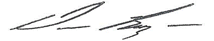 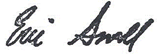    Duane Boysen, President                             	  Eric Small, Secretary